		СРПСКИ АТЛЕТСКИ САВЕЗ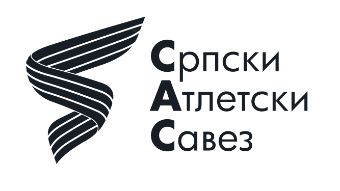 Комисији за лиценцирање атлетских судијаБеоград, Булевар ослобођења 54, Атлетска дворанаОБРАЗАЦ 2С:	Захтев за покретање поступка за добијање лиценце (дозволе за рад) 			атлетског судије вишег рангаЗахтев се подноси за:	а) националну лиценцу II 					б) националну лиценцу IУз Захтев достављам:Фотокопија дипломе о завршеном редовном школовању (минимум средња стручна спрема);Фотокопија уверења / сертификата о завршеном програму одговарајућег стручног оспособљавања за атлетског судијуДве фотографије величине 3 cm x 3,5 cm;Уверење о учешћу на облицима стручног усавршавања у периоду трајања претходне дозволе за рад (Лиценце)Потврду о броју сати суђења у периоду трајања претходне Дозволе за радПриликом преузимања Дозволе за рад доставити:Уверење о обавњеном лекарском прегледу код лекара спортске медицинеДоказ о уплати накнаде за издавање лиценце (дозволе за рад) која се уплаћују на рачун САС код АИК банке број 105-500056-63 (копија уплатнице). Уплату извршити по пријему одлуке комисије за лиценцирање.              Потпис подносиоца захтева______________________________Име, име једног родитеља, презимеДатум рођењаАдреса (место, општина, улица и број)Контакт телефонЕ- маилСтручна спрема (степен и врста) стечена редовним школовањемЗавршен програм стручног оспособљавањаа) II НИВОб) III НИВОЧланство у спортској организацији